BĚH O POHÁR DĚKANA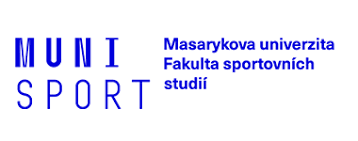 Propozice závoduDatum konání: SOBOTA 5. 11. 2022Místo konání: Fakulta sportovních studií, areál kampusu – Kamenice 5, 625 00 BohunicePrezence: Od 13:00 FSpS (ukončena vždy 30 min. před začátkem startu dané kategorie)Start: 14:30 - Vložený závod nejmladších dětí (500m) 14:45 – Ženy 3km (3 kola)  15:30 – Muži 5km (5 kol)
Kategorie: (Dětské)r. 2011 + 2012 chlapci r. 2011 + 2012 dívky r. 2013 a mladší chlapcir. 2013 a mladší dívky                    Ženy                    MužiŠatny: zajištěny v prostorách FSpSStartovné: 70 Kč                     Studenti 50 Kč (ISIC průkaz)                    Děti – 30 KčSlavnostní vyhlášení: Dětské kategorie po odstartování ženského závodu.                                          Ženské a mužské kategorie po ukončení mužského závodu.Občerstvení bude možno zakoupení na místě.Doprovodný program zajišťuje FSpS a Decathlon.Časový harmonogram může být v průběhu závodu upraven.Orientační mapa závodu.1 kolo = 1 km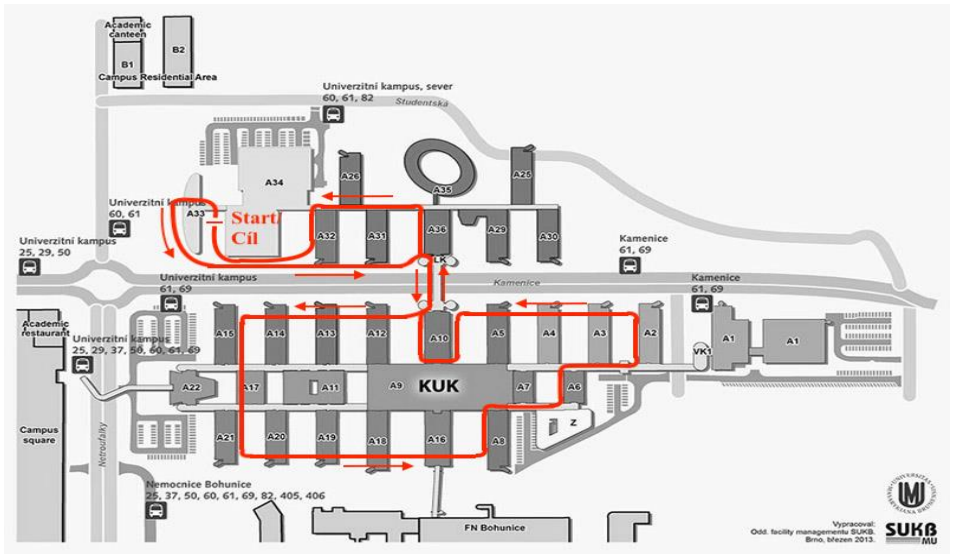 Start na vlastní nebezpečí.